樹德科技大學國際企業與貿易系/會議展覽與國際行銷學位學程專題製作報告格式規範論文編印項目次序規格說明封面：內容包含系所名、專題名稱、指導老師及本人姓名、提送日期等，以各系所指定之封面紙複印製作。論文尺寸及紙張：以210mmX297mm規格A4紙張繕製。顏色由各屆指定。版面規格：紙張頂端留邊4cm，左側留邊3cm，底端留邊3cm，具版面底端1cm處中央，繕打頁次文字規格：文章主體以標楷體中文為主，自左至右；文章主體以Time New Roman英文為主。頁次：1)中文摘要至圖表目錄等，以i，ii，iii，…等小寫羅馬數字連續編頁。       2)論文第一章已至附錄，均已1，2，3，…等阿拉伯數字連續編頁。裝訂：自論文本左端裝訂，書背打印畢業級別，專題名稱，校名、系所名，著者姓名。送繳：審定後，繳交規定份數給系辦。圖表目錄：文內表圖，各依應用順序，不分章節連續編號，並表列一頁目次圖3 圖表目錄範例行距：中文間隔一行，每頁最少32行，英文間隔1.5或2（Double Space），每頁最少28行，章名下留雙倍行距。字距：中文為密集字距，如本規範使用字距，每行最少32字。英文不拘。數字運用：描敘性、非運算之簡單數字及分數數字，以中文數字表示。例：一百五十人，三萬二千元，六十分之十七等。繁長者視情況使用中文或阿拉伯數字，以簡明為宜。例：美金三十三億元（不用3,300,000,000元）＄15,349     （不用一萬五千三百四十九美元）數學公式：文中各數式，依出現次序連續邊式號，並加（）號標明於文中或數式後。例：令（35）式及（36）式為0，得到最適條件：註腳：特殊事項論點等，可使用註腳（footnote）說明。註腳依應用順序編號，編號標於相關文右上角以備參閱。各章內編號連續，各章之間不相接續。例：車廂外乘客之旅行時間包含步行時間及等車時間5，茲分析如下：若捷運鐵路之服務帶冠為W公尺6，行人步道系統呈方格行分佈（Grid Type）且旅次均勻發生，如圖4所示。5本文在考慮車站之可及性時，係假設乘客以步行為主。6嚴格言之，捷運鐵路之服務範圍係以車站為中心，W為半徑之圓形面積，而W可由步行速率乘以乘客所能容忍之步行時間求得。文獻參閱：文中所有參考之文獻，不分中英文及章節，均將參閱文獻之著者及其發表年次，註於〔〕號內，標明參閱處。文章中若以提及文獻著者，則只需要在其後著名文獻發表年次即可。所有文獻資料另編錄於論文本文之後，中文依著者姓名筆畫，英文依字母順序排列，並加序號。例：在設X管制圖時最常用的成本模式是Duncan (1976)所導出來的模式。此模式是根據下述製程行為和收入的某些假設而立的 （陳東雄，1993）圖表編排：表號及表名列於表上方，圖號及圖名置於圖下方。資料來源及說明，一律置於表圖下方。圖表內文數字應予打字或以工程字書寫。附件一 封面（正版）格式樹德科技大學（18pt）國際企業與貿易系／會議展覽與國際行銷學位學程XX學年度學生專題製作成果報告 （）專題製作題目（22pt粗體）學生學號及姓名：11111123   	（18pt）11111124   	11111125   	11111126   	11111127   指導老師：  （18pt）中華民國　　年　　月　　日附件二 書背(側面)格式附件三 目錄格式目錄（18pt）目錄		Ⅱ表目錄	Ⅲ圖目錄	Ⅳ（空一行）第一章　標題第一節 標題　　　　　　　　　　　　　　　　　	頁碼第二節 標題　　　　　　　　　　　　　　　　　	頁碼第二章　標題第一節 標題　　　　　　　　　　　　　　　　　	頁碼第二節 標題　　　　　　　　　　　　　　　　　	頁碼附件四 表目錄格式表目錄（18pt）附件五 圖目錄格式圖目錄（18pt）附件六 內文格式第一章 標題（）（空一行）第一節 標題（14pt）（空一行）本文開始（12pt）本文本文本文本文本文本文本文本文本文本文本文本文本文本文本文本文本文本文本文本文本文本文本文。（空一行）（空一行）第二節 標題（14pt）（空一行）本文本文本文本文本文本文本文本文本文本文本文本文本文本文本文本文本文本文本文本文本文本文本文本文本文本文本文。（空一行）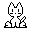 圖1. 圖名在下居中（空一行）表1. 表名在上居中（空一行）本文本文本文本文本文本文本文本文本文本文本文本文本文本文本文本文本文附件七 參考文獻格式參考文獻一、獨立一頁。二、中文文獻列於前，依姓氏筆畫排列。中文參考文獻所使用之年份可用民國或西元，但必須一致，不可錯雜。Word字體大小12，標楷體，單行間距。三、英文文獻列於後，依英文姓氏字母順序排列。英文參考文獻作者的姓置於前，後接出版日期，並以半形括號標註。作者的名應用全名，不可使用字母簡稱。Word字體大小12，字型Times New Roman，單行間距。各類參考文獻之寫法須依下列格式，例：中文文獻1. 劉水深 (1983)，「消費者價格意識之探討」，管理評論，第 2 卷，第 4 期，頁 12-37。2. 李德標 (1986)，管理資訊系統。台北：十全圖書公司。3. 李仁芳 (2007)，「產業後進地區自主創新的發展：臺灣資通產業經驗」，海峽兩岸創新產業化與社會化研討會論文集，北京：中國科學院研究生院，頁 17-41。4. 郭慧民 (2000)，「金融業預期盈餘差異與盈餘管理關聯性之實證研究」，東海大學管理研究所碩士論文。5. 教育部統計處 (2009)，｢主要統計表｣，(取得日期：2009 年 9 月 1 日)，[available at http://www.edu.tw/ statistics/content.aspx?site_content_sn=8869]。英文文獻1. Houston, Joel and Christopher James (1996), “Bank Information Monopolies and the Mix of Private and Public Debt Claims,” Journal of Finance, 51(5), 1863-1889.2. Brealey, R.A., A.C. Myers, and F. Allen (2008), Principles of Corporate Finance, 8th ed. New     York: McGraw-Hill.3. Ellison, Glenn (2005), “Bounded Rationality in Industrial Organization,” paper presented at the 2005 Econometric Society World Congress, University College London (August 19-24).4. Smith, Julie (2004), “I Am a Marketer,” (accessed June 26, 2004), [available at http://www.marketingscool.com].封面(正面)格式附件一書背(側面)格式附件二通過審查指導教師簽名表附件三摘要附件四目錄格式附件五表目錄格式附件六圖目錄格式附件七論文本文格式附件八參考文獻格式附件九表目錄表1產業分類----------------30表2XXX------------------------------31表1產業分類m（14pt）30表2XXX-------------------------------------31表3XXXXXX---------------------------------32表4XXX-------------------------------------33表5XXXXXX---------------------------------34表6XXX-------------------------------------35表7XXXXXX---------------------------------36表8XXX-------------------------------------37表9XXXXXX---------------------------------38圖1組織架構圖（14pt）30圖2XXX-------------------------------------31圖3XXXXXX---------------------------------32圖4XXX-------------------------------------33圖5XXXXXX---------------------------------34圖6XXX-------------------------------------35圖7XXXXXX---------------------------------36圖8XXX-------------------------------------37圖9XXXXXX---------------------------------38